Student Success (Advisement, Career Development, Center for Reading & Writing, Connect, EOF, New Student Experience & the Testing Center)Vision Statement Student Success guides students throughout their first year and beyond by providing services, resources and experiences that facilitate a student’s acclimation into the Ramapo College community. Collectively, these services and resources provide students a foundation to advance their learning and progression towards graduation. Student Success provides the campus and surrounding community with the resources to foster student engagement and create a culture of academic advisement and success.Student Success Unit Responsibilities Related to Faculty Academic AdvisementImplements and updates the Academic Advisement Plan for the CollegeCurrent plan follows:First-Year students are advised by Student Success’s professional advisors prior to and throughout their first-year (all advisement is mandatory)Upper-class students are advised by faculty advisors (advisement is mandatory in the third and sixth semesters)Coordinates the Academic Advisement Council, which includes faculty from every SchoolAdvises students on an individual basis for matters relating to academic planning, graduation requirements, off-campus study, personal matters that affect academic planning, etc. Web sites:http://www.ramapo.edu/myadvisor/ http://www.ramapo.edu/myadvisees/Upcoming Trainings:Unit Council MeetingsEmail your School Liaison for immediate needs/questions:ASB – Diana Benavides, dbenavid@ramapo.edu CA – Paula Ihne, pihne@ramapo.edu  SSHGS – Nicole Pedoto, npedoto@ramapo.edu SSHS – Kevin Brenfo-Agyeman, kbrenfoa@ramapo.edu TAS – Jessica Steinheimer, jsteinhe@ramapo.edu Associate Director –John Yao, jyao@ramapo.eduCahill Career Development CenterAdvising for career planning, graduate school, job/internship search, resumes, cover letters, networking, interviewing, LinkedIn Profile, etc.Pathways program - required for all studentshttps://www.ramapo.edu/careercenter/exploration/ Cooperative Education - Students work at a relevant internship and earn academic creditFaculty oversee academic requirementsStudent Assistant Program - Over 800 student employeesWebsite: https://www.ramapo.edu/careercenter/ Unit Council/School Liaisons:	ASB-Cynthia Michalewski, cmichale@ramapo.eduCA-Debra Stark, dstark@ramapo.eduSSHGS-Debra Stark, dstark@ramapo.eduSSHS-Danielle Graziani, dgrazian@ramapo.eduTAS-Asal Salah, asalah@ramapo.edu Associate Director-LaQuan Norman, lnorman@ramapo.eduConnect Resources – Academic Progress Survey SoftwareProvides a convenient way to support your student’s learning and progress by raising academic progress items when you observe excellent work or performance that concerns you, ensuring that the professional staff on campus who can intervene are aware.  Accessible through web.ramapo.edu, Connect will automatically display students that are enrolled in your courses.  From there, you can begin raising academic progress items about students, review items that have been raised about your students, provide additional information and close the loop with other faculty and advisors in your student’s available Success Network.Web site: http://www.ramapo.edu/connect/Assistant Director-Tracey Bender, tpastori@ramapo.edu   Educational Opportunity Fund ProgramThe mission is to provide access to higher education and support for highly motivated students who exhibit the potential for success, but who come from families/communities disadvantaged by low income and a lack of access to quality educational preparation necessary to attend college. The EOF program provides such students full-time admission to the college, and the support needed to maintain their continued enrollment through graduation. Program Highlights:Career Development, Faculty Mentorship, Financial Support, Leadership,  Student Development SpecialistsWebsite: https://www.ramapo.edu/eof-program/ Director-Nicole Videla, nvidela@ramapo.edu  Associate Director-Dee Foreman, dforeman@ramapo.edu New Student ExperienceProvides transitional programming for first-year and transfer students. These programs include:Orientation: separate programs for First-Year and Transfer students and their familiesWelcome Week: extended orientation programming right before students start classesCoordinates Peer Facilitator Program, which facilitates weekly mentoring from upper-class students, through the General Education First-Year Seminar course (each course of approximately 25 students has 2 peer facilitators)Transfer Center and Veterans LoungeWeb sites:http://www.ramapo.edu/orientation/http://www.ramapo.edu/welcome/Assistant Director-Meghan Gregory, mgregory@ramapo.edu    Testing CenterProvides placement testing in writing/critical reading, mathematics and languagesAdministers CLEP testing through the College Board, which allows students to earn academic credit for prior knowledge through testing Proctors accommodated testing in collaboration with the Office of Specialized Services (OSS)Web site: http://www.ramapo.edu/testing/Assistant Director-Tracey Bender, tpastori@ramapo.edu   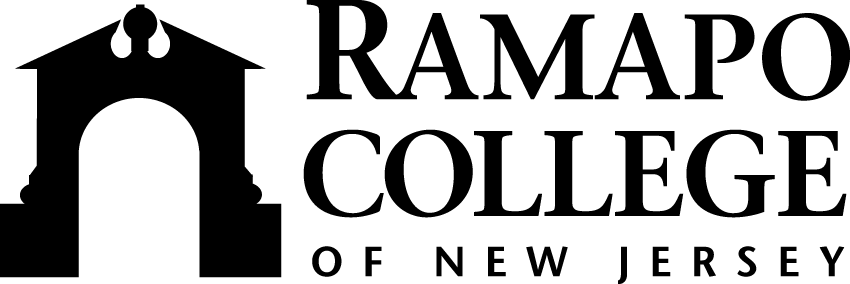 Center for Student Success505 Ramapo Valley Road, Mahwah, NJ 07430-1680Main Office: Room D 207 Phone (201) 684-7441             Fax (201) 684-7599 Email success@ramapo.edu www.ramapo.edu/studentsuccess/